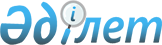 Об определении мест для размещения агитационных печатных материалов
					
			Утративший силу
			
			
		
					Постановление акимата Кербулакского района Алматинской области от 23 февраля 2011 года N 50. Зарегистрировано Управлением юстиции Кербулакского района Департамента юстиции Алматинской области 29 марта 2011 года N 2-13-135. Утратило силу постановлением акимата Кербулакского района Алматинской области от 19 сентября 2017 года № 305
      Сноска. Утратило силу постановлением акимата Кербулакского района Алматинской области от 19.09.2017 № 305 (вводится в действие по истечении десяти календарных дней после дня его первого официального опубликования).

      Примечание РЦПИ:

      В тексте сохранена авторская орфография и пунктуация.
      Руководствуясь нормами пункта 6 статьи 28 Конституционного Закона Республики Казахстан "О выборах в Республике Казахстан", аким Кербулакского района ПОСТАНОВЛЯЕТ:
      1. Определить места для размещения агитационных печатных материалов для кандидатов согласно приложении.
      2. Контроль за исполнением настоящего постановления возложить на заместителя акима Кербулакского района Момбаева Болысбай Тогусбаевича.
      3. Настоящее постановление вводится в действие по истечении десяти календарных дней со дня первого официального опубликования. Об определении мест размещения агитационных печатных материалов
в населенных пунктах района
      Руководитель аппарата
      акима района С. Мустафанов
					© 2012. РГП на ПХВ «Институт законодательства и правовой информации Республики Казахстан» Министерства юстиции Республики Казахстан
				
      Аким Кербулакского района 

Н. Жантылеуов

      Согласовано:

      Руководитель аппарата акима 

С. Мустафанов

      Гл. специалист по правовым

      вопросам аппарата акима 

Е. Еркебаев
Приложение
к постановлению Кербулакского
районного акимата N 50 от
23 февраля 2011 года "Об определении
мест размещения агитационных
печатных материалов и проведения
встреч, митингов и акций"
N

избира-

тель-

ного

участка
Наименование

населенного пункта,

где находится

избирательный

участок
Места размещения агитационных

печатных материалов
455
село Самен
Здание сельского магазина
456
село Жоламан
Здания Жоламанской СШ и ДК
457
станция Жоламан
Здание сельского магазина
458
село Карашокы
Здания ПК "Карашокы", СДК,

сельского магазина
459
село Кызылжар
Здания СШ им.Жапарова, кафе

"Береке"
460
село Шилісу
Здания Шилисуской НСШ, сельского

магазина
461
село Желдыкара
Здание Желдыкаринской НШ
462
село Сарыбастау
Здания Сарыбастауской СШ,

сельского магазина
463
село Архарлы
Здание Кызылкудукской НШ
464
село рудник Архарлы
Здания Архарлинской СШ, почтового

отделения
465
село Малайсары
Здание ФАП
466
станция Малайсары
Здание Малайсаринской СШ
467
село Карагаш
Здания Сарыбулакской СШ,

почтового отделения
468
село Шилису
Здание Шилисуской НШ
469
село Казынсу
Здание Казынсуской НШ
470
село Коянкоз
Здания СШ им.Т.Кулыбекова,

почтового отделения, сельского

магазина
471
село Шанханай
Здания СШ им.Ш.Уалиханова,

почтового отделения,сельского

магазина
472
село Майтобе
Здания Шанханайской СШ, сельского

магазина
473
пос. Сарыозек
Здание магазина "Минутка" и рынка

"Азия"
474
пос. Сарыозек
Здания автовокзала, магазинов

"Лаула" и "Акжол"
475
пос. Сарыозек
Здания РДК им. А. Сарыбаева,

5 этажного дома и рынок "Дарын"
476
пос.Сарыозек
Здания РДК им.А.Сарыбаева,

военного комиссариата
477
пос.Сарыозек
Здания автопарка и районной

больницы
478
село Басши
Здания Райымбекской СШ, почтового

отделения, сельского магазина
479
село Нурым
Здание Нурымской СШ, сельского

магазина
480
село Аралтобе
Здание Аралтобинской СШ,

сельского магазина
481
пос.Сарыозек
Жилые дома военного городка
483
пос. Сарыозек

(закрытый)
Здание воинских частей
487
село Коксу
Здания Коксуской СШ, почтового

отделения, сельского магазина
488
село Бериктас
Здания Бериктасской СШ,сельского

магазина
490
село Косагаш
Здания Косагашской СШ,сельского

магазина
491
село Коктал
Здания Коктальской НСШ
492
село Шубар
Здание Шубарской СШ
493
село Онжас
Здание Акжарской СШ
494
село Аралтобе
Здание Аралтобинской СШ
495
село Талдыбулак
Здания СШ им.Алтынсарина,

почтового отделения, сельского

магазина
496
село Бостан
Здание СШ им.Альмухамбетова
497
село Когалы
Здания Когалинской СШ, СДК,

сельского магазина
498
село Когалы
Здания СШ им.Панфилова, сельского

магазина
499
село Куренбель
Здание Куренбельской НШ
500
село Тастыозек
Здания Тастыозекской СШ,

сельского магазина
501
село Шаган
Здание СДК
502
село Кокбастау
Здание Кокбастауской НШ
503
село Жайнак
Здание Жайнакской СШ, почтового

отделения и сельского магазина
504
село Доланалы
Здания Доланалинской СШ,

сельского магазина
505
село Акбастау
Здания Акбастауской НСШ,

сельского магазина
506
село Жаналык
Здания Жаналыкской СШ, сельского

магазина
507
село Карымсак
Здания Карымсакской СШ, сельского

магазина
508
село Алтынемел
Здания Алтынемелской СШ,

сельского магазина
509
село Тастыбастау
Здание Тастыбастауской НШ
510
село Карлыгаш
Здание Карлыгашской НШ
511
село Байгазы
Здание Байгазинской НШ
512
село Жамбай
Здание Майтобинской СШ
513
село Каспан
Здание ПК "Каспан", магазина

"Сагындык"
514
село Шаган
Здание Шаганской НШ
515
село Сайлыколь
Киоск "Мадина"
516
село Коксай
Здание магазина "Ания"
517
село Муса /Водное/
Здание магазина "Мария"